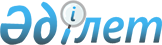 2024 жылға Жетісай ауданында салық салу объектісінің елдi мекенде орналасуын ескеретін аймаққа бөлу коэффициентiн бекіту туралыТүркістан облысы Жетісай ауданы әкiмдiгiнiң 2023 жылғы 27 қарашадағы № 890 қаулысы. Түркістан облысының Әдiлет департаментiнде 2023 жылғы 28 қарашада № 6408-13 болып тiркелдi
      ЗҚАИ-ның ескертпесі!
      Осы қаулы 01.01.2024 бастап қолданысқа енгізіледі.
      "Салық және бюджетке төленетін басқада міндетті төлемдер туралы" Қазақстан Республикасы Кодексінің 529 бабының 6 тармағына және Қазақстан Республикасы Ақпарат және коммуникациялар министрінің №475 бұйрығымен бекітілген Аймаққа бөлу коэффициентін есептеу әдістемесіне сәйкес (Нормативтік құқықтық актілерді мемлекеттік тіркеу тізілімінде №17847 тіркелген) Жетісай ауданының әкімдігі ҚАУЛЫ ЕТЕДІ:
      1. 2024 жылға Жетісай ауданында салық салу объектісінің елдi мекенде орналасуын ескеретін аймаққа бөлу коэффициенті осы қаулының қосымшасына сәйкес бекітілсін.
      2. Жетісай ауданы әкімдігінің "Жетісай ауданының елді мекендерінде салық салу объектісінің орналасуын ескеретін аймаққа бөлу коэффициенттерін бекіту туралы" 2022 жылғы 17 ақпандағы № 136 қаулысының (Нормативтік құқықтық актілерді мемлекеттік тіркеу тізілімінде № 26929 болып тіркелген) күші жойылды деп танылсын.
      3. Осы қаулының орындалуын бақылау Жетісай аудан әкімінің жетекшілік ететін орынбасарына жүктелсін.
      4. Осы қаулы ресми жариялануға жатады және 2024 жылдың 1 қаңтарынан бастап қолданысқа енгізіледі. Жетісай ауданында салық салу объектісінің елді мекенде орналасуын ескеретін аймаққа бөлу коэффициенті
					© 2012. Қазақстан Республикасы Әділет министрлігінің «Қазақстан Республикасының Заңнама және құқықтық ақпарат институты» ШЖҚ РМК
				
      Жетісай ауданының әкімі

С. Мамытов
Жетісай ауданы әкімідігінің
2023 жылғы 27 қарашадағы
№ 890 Шешіміне 1 қосымша
№
Елді мекеннің атауы
Аймаққа бөлу коэффиценті
1
Жетісай қаласы
2,35
Жаңа ауыл ауылдық округі
Жаңа ауыл ауылдық округі
Жаңа ауыл ауылдық округі
2
Әбдіхалық елді мекені
2
3
Ынтымақ елді мекені
2,15
4
Қараой елді мекені
1,85
5
Мырзашөл елді мекені
1,94
6
Жаңа ауыл елді мекені
2
7
Атақоныс елді мекені
1,85
Жылы су ауылдық округі
Жылы су ауылдық округі
Жылы су ауылдық округі
8
Байқоныс елді мекені
1,9
9
Жылы су елді мекені
1,95
10
Әль-Фараби елді мекені
1,89
11
Мырзашоқы елді мекені
1,9
12
С.Сейфуллин елді мекені
1,82
13
Баққоныс елді мекені
1,92
Қазыбек би ауылдық округі
Қазыбек би ауылдық округі
Қазыбек би ауылдық округі
14
Абиболла елді мекені
1,92
15
Алғабас елді мекені
2
16
Құрбан ата елді мекені
2
17
Таубай ата елді мекені
2
18
Қазыбек би елді мекені
2,1
19
Жамбыл елді мекені
1,8
20
Ә.Оспанов елді мекені
1,9
Қарақай ауылдық округі
Қарақай ауылдық округі
Қарақай ауылдық округі
21
Қарақай елді мекені
1,94
22
Еңбек елді мекені
1,45
23
Сәтпаев елді мекені
2
24
Қараөзек елді мекені
1,9
25
Кетебай елді мекені
1,91
26
Асықата кенті
2,2
Абай ауылдық округі
Абай ауылдық округі
Абай ауылдық округі
27
Халықтар достығы елді мекені
1,55
28
Жүзімдік елді мекені
1,85
29
Алтын кемер елді мекені
1,65
30
Отан елді мекені
1,5
31
Бейбітшілік елді мекені
1,7
32
Атажұрт елді мекені
1,2
Атамекен ауылдық округі
Атамекен ауылдық округі
Атамекен ауылдық округі
33
Атамекен елді мекені
1,75
34
Әлімбетов елді мекені
1,35
35
Ғарышкер елді мекені
1,8
36
Ғабдуллин елді мекені
1,17
37
Жемісті елді мекені
1,8
38
Жеңістің 40 жылдығы елді мекені
1,8
39
Қоғалы елді мекені
1,7
40
Мақташы елді мекені
1,85
41
Талапты елді мекені
1,8
42
Тыңдала елді мекені
1,3
Ш.Ділдәбеков ауылдық округі
Ш.Ділдәбеков ауылдық округі
Ш.Ділдәбеков ауылдық округі
43
Жамбыл елді мекені
1,6
44
Зерделі елді мекені
1,75
45
Бірлік елді мекені
1,85
46
Достық елді мекені
1,7
47
Жаңа дала елді мекені
1,75
48
Байдала елді мекені
1,55
49
Алпамыс елді мекені
1,75
50
Кемер елді мекені
1,55
51
Күрішті елді мекені
1,45
52
Қызылтаң елді мекені
1,87
53
Сырабат елді мекені
1,85
54
Сайлау елді мекені
1,9
55
Сұлубұлақ елді мекені
1,75
Ж.Ералиев ауылдық округі
Ж.Ералиев ауылдық округі
Ж.Ералиев ауылдық округі
56
Абай елді мекені
1,5
57
Дихан елді мекені
1,05
58
Жазықсай елді мекені
1,3
59
М.Ауезов елді мекені
1,35
60
Жағажай елді мекені
1,15
61
Жетіқұбыр елді мекені
1,9
62
Байтерек елді мекені
1,65
63
Көктөбе елді мекені
1,75
64
Жетіқазына елді мекені
1,8
65
Ғ.Мұратбаев елді мекені
1,7
66
Арай елді мекені
1,9
67
Сейфуллин елді мекені
1,8
68
Үтіртөбе елді мекені
1,85
69
Жаңадәуір елді мекені
1,5
Қызылқұм ауылдық округі
Қызылқұм ауылдық округі
Қызылқұм ауылдық округі
70
Датқа елді мекені
1,7
71
Ақтөбе елді мекені
1,7
72
Алғабас елді мекені
1,35
73
Қосқұдық елді мекені
1,4
74
Ақ жайлау елді мекені
1,25
75
Қызылқұм елді мекені
1,7
76
Киров елді мекені
1,3
77
Қарасақал елді мекені
1,45
78
Жалпаққұм елді мекені
1,55
79
Түркебай елді мекені
1,45
80
Қызылту елді мекені
1,5
81
Молшылық елді мекені
1,3
82
Мақталы елді мекені
1,25
83
Первомайское елді мекені
1,5
84
Көбек елді мекені
1,35
85
Еңбекші елді мекені
1,6
86
Қостақыр елді мекені
1,1
Мақталы ауылдық округі
Мақталы ауылдық округі
Мақталы ауылдық округі
87
Мақталы елді мекені
1,45
88
Ы.Алтынсарин елді мекені
1,55
89
Жайлаукөл елді мекені
1,2
90
Шолпанқұдық елді мекені
1,25
91
Теміржол елді мекені
1,25
92
Жібек жолы елді мекені
1,2
93
Алмалы елді мекені
1,65
94
Дархан елді мекені
1,7
95
Сарқырама елді мекені
1,3
96
Тың елді мекені
1,8
97
Чехов елді мекені
1,73
Ынтымақ ауылдық округі
Ынтымақ ауылдық округі
Ынтымақ ауылдық округі
98
Көрікті елді мекені
1,95
99
Ағынсай елді мекені
1,6
100
Үшкөпір елді мекені
1,75
101
Өркенді елді мекені
1,9
102
Әден-ата елді мекені
2
103
Талапты елді мекені
1,95
104
Ақниет елді мекені
1,7
105
Нұр елді мекені
1,85